Fill in the blanks with the appropriate word.Hola.  ¿Cómo _______?  ___ un placer escribir esta carta sobre mí.  Me llamo Sebastián García. ____ colombiano   y ____ de Bogotá.  Sin embargo, vivo en Miami.  Mi cumpleaños ___ el 13 de marzo y _____ 25 años. _______ varios correos electrónicos pero el que más uso ___  sgarcia@hotmail.com y mi número  de teléfono ____ 234-9876. Me gustan los idiomas.  _________ inglés, español, francés, alemán y mandarín.  Pero mis idiomas favoritos ______ el inglés y el español.  ______ estudiante y __________ medicina en la Universidad de Miami.  Quiero ______ neurocirujano y estudio mucho.  La universidad _____  difícil pero me gusta mucho.  De lunes a jueves no salgo con mis amigos porque ___________ en la biblioteca en la noche.  Mis amigos dicen que ______ muy estudioso, organizado e independiente.  Sin embargo, también _____ amistoso, divertido y alegre.  Me gusta una chica en la universidad.  Ella se llama Laura y ____ alta, bonita y _____ el pelo rizado y los ojos verdes.  También _______ inteligente, divertida y creativa.  Pero _____ un poco desorganizada.  Sin embargo, no importa.  _____    chévere y disfruto mucho su compañía y personalidad.  Por favor escríbeme pronto.  Adiós.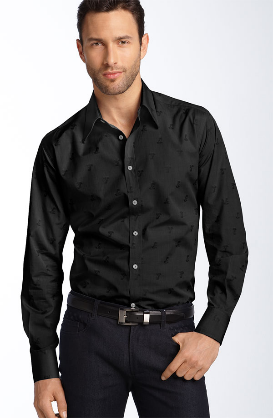 